COUNTY OF ALAMEDAADDENDUM No. 1toRFQ No. 901952forParticulate Respirators (N95 Masks)Specification Clarification/Modification** BIDDERS MUST USE REVISED EXCEL BID FORM WHEN SUBMITTING BID RESPONSE**Alameda County is committed to reducing environmental impacts across our entire supply chain. 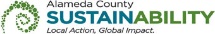 If printing this document, please print only what you need, print double-sided, and use recycled-content paper.The following Sections have been modified or revised as shown below.  Changes made to the original RFP document are in bold print and highlighted, and deletions made have a strike through.Page 6 of the RFQ, Section D (SPECIFIC REQUIREMENTS), Item 1.g. is revised as follows:  Particulate respirators shall be of or equal to the following:3M™ 18603M™ 1860S3M™ 18703M™ 9205Kimberly Clark™ 1031-46727Bidders must bid on all items.Page 7 of the RFQ, Section E (DELIVERABLES/REPORTS), Item 1.a. is revised as follows:1.	Contractor shall:Delivery date will be 30-90 60 days after receipt of order.  Delivery dates will be in calendar days and are of an urgent nature.This RFQ Addendum has been electronically issued to potential bidders via e-mail.  E-mail addresses used are those in the County’s Small Local Emerging Business (SLEB) Vendor Database or from other sources.  If you have registered or are certified as a SLEB, please ensure that the complete and accurate e-mail address is noted and kept updated in the SLEB Vendor Database.  This RFQ Addendum will also be posted on the GSA Contracting Opportunities website located at http://www.acgov.org/gsa/purchasing/bid_content/ContractOpportunities.jsp.